Ребята  Киренского  района  вошли в сборную Иркутской области по лыжным гонкам и бегу на снегоступах21 января в г.Иркутске, на лыжной базе  «Динамо» прошел региональный этап Всероссийской Спартакиады Специальной Олимпиады по лыжным гонкам и бегу на снегоступах.                                    В соревнованиях приняли участие 56 спортсменов в возрасте от 8 лет и старше - учащихся образовательных учреждений  г.Иркутска, г.Ангарска, г.Саянска, г.Усолья-Сибирского, г.Киренска и Тайшетского района. Организаторами регионального этапа выступили министерство спорта Приангарья, Иркутское региональное отделение «Специальная Олимпиада России», ОГБУ «Ресурсно-методический центр развития физической культуры и спорта Иркутской области», ИРО ОГО «Всероссийское физкультурно-спортивное общество «Динамо».Лыжные гонки состоялись на дистанциях: 50, 100, 500, 1000, 2500, 5000 метров, а также  эстафета 4x250м. Наш район представили обучающиеся ГОКУ ИО «Специальная (коррекционная) школа-интернат г.Киренска» - Анкудинова Дина, Переломова Алина, Савельев Равшан, Кузнецов Руслан. По положению Спартакиады  команда в составе  4-х спортсменов соревновалась во II-й  категории в I дивизионе.Снова  Киренский  район  показал  высокий  результат!В лыжных гонках на дистанциях 2500м. и 500м.  двукратными победителями стали   Равшан Савельев и Дина Анкудинова. Также первыми на дистанции 1000м. финишировали  Руслан Кузнецов и Алина Переломова, а  на дистанции 500м. они стали  серебряными призёрами.Команда «Специальной (коррекционной) школы-интерната г.Киренска» стала победителем в лыжной эстафете в I дивизионе. Второе место заняла команда Иркутского техникума авиастроения и материалообработки, на третье месте – «Специальная (коррекционная) школа №1 г.Иркутска». Во II дивизионе в эстафете первое место заняла команда «Специальной (коррекционной) школы №14 г.Иркутска», второй стала команда «Специальной (коррекционной) школы-интерната г.Саянска», замкнули тройку призёров учащиеся Ангарского техникума строительных технологий.По итогам соревнований и с помощью жеребьёвки, для участия во Всероссийской Спартакиаде Специальной Олимпиады по лыжным гонкам и бегу на снегоступах сформирована сборная команда Иркутской области (11 спортсменов). В  её состав вошли два спортсмена-лыжника из  Киренского  района –Анкудинова Дина и Савельев Равшан. Сборная команда представит Иркутскую область  на Всероссийской Спартакиаде Специальной Олимпиады по лыжным гонкам и бегу на снегоступах, которая будет проходить с 3 по 7 февраля  в Тюменской области.Хотелось бы  выразить огромную благодарность за отличную  организацию  и проведение соревнований:  Илье Юрьевичу Резнику, и.о.министра спорта Иркутской области и  Наталье Сергеевне Кривошеевой, директору ОГБУ РМЦ РФК и СИО.  Ирине Александровне Синцовой, председателю комитета по социально-культурному законодательству Законодательного собрания Иркутской области – за  поддержку  нашей  команды.Также благодарим администрацию ГОКУ ИО «Специальная (коррекционная) школа-интернат г.Киренска»  за предоставленную юным  спортсменам и их тренерам возможность  участвовать в  соревнованиях такого уровня и Кирилла Викторовича Свистелина, мэра Киренского  района за спонсорскую помощь  и поддержку  спортсменов – участников Специального Олимпийского движения в Киренском районе.Е.Гоян Специалист региональной системы  «Специальная Олимпиада России»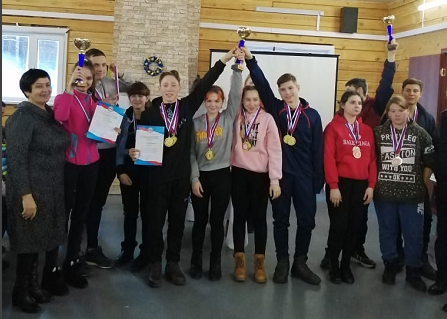 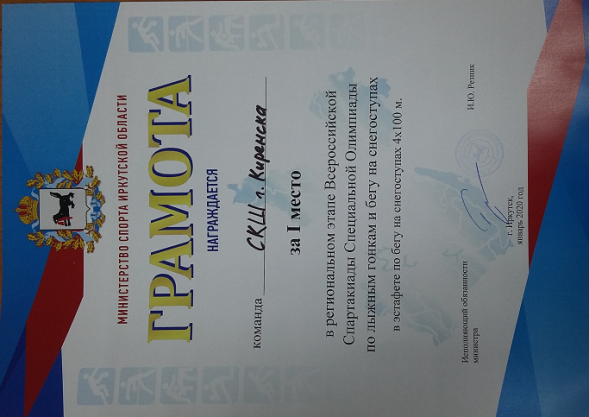 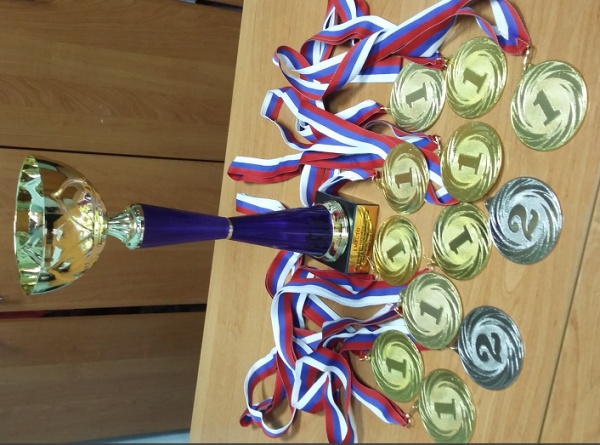 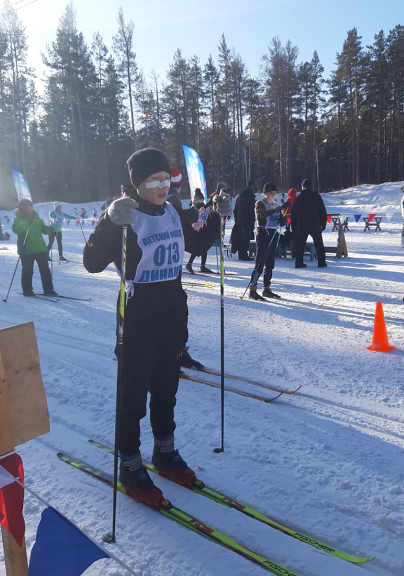 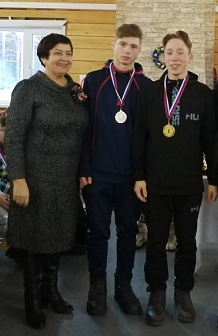 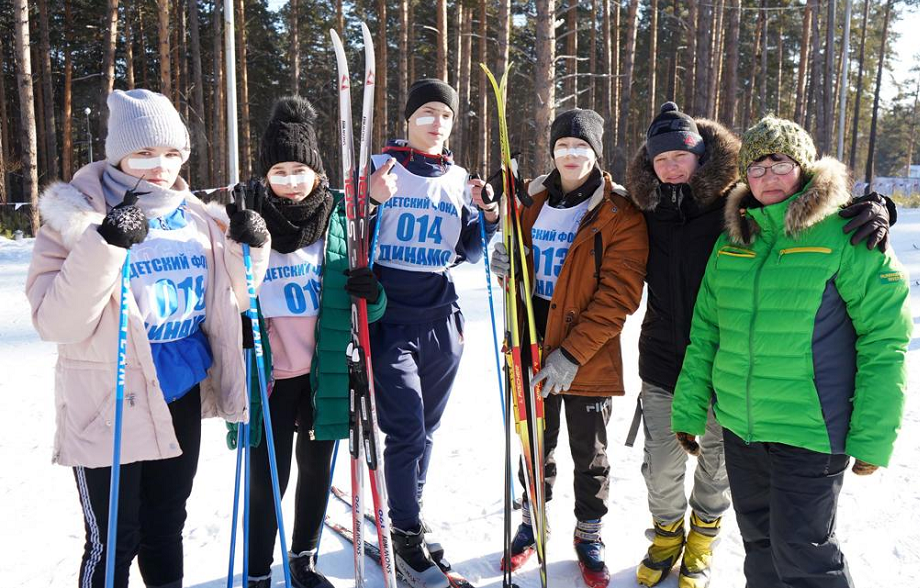 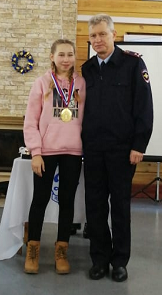 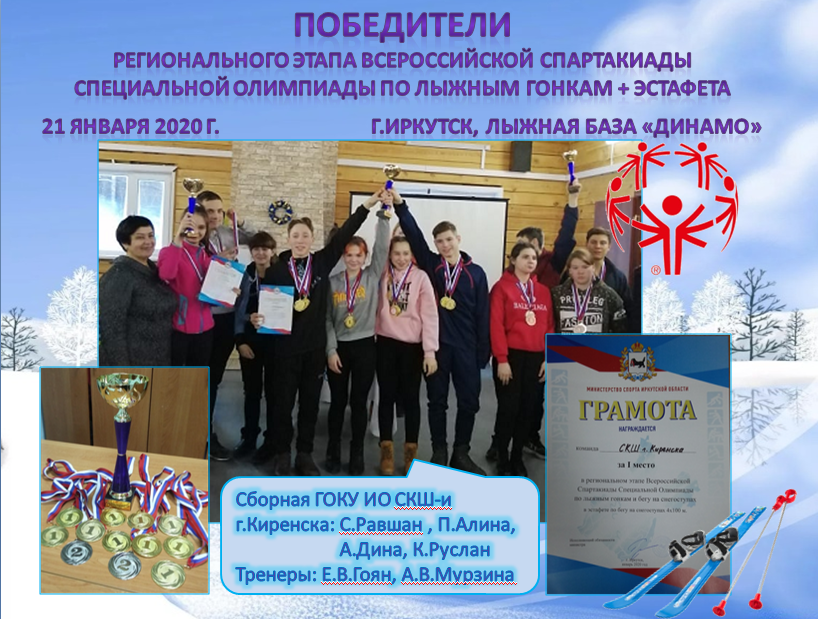 